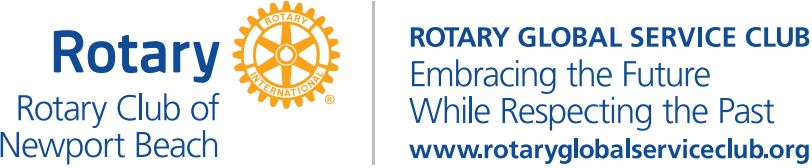 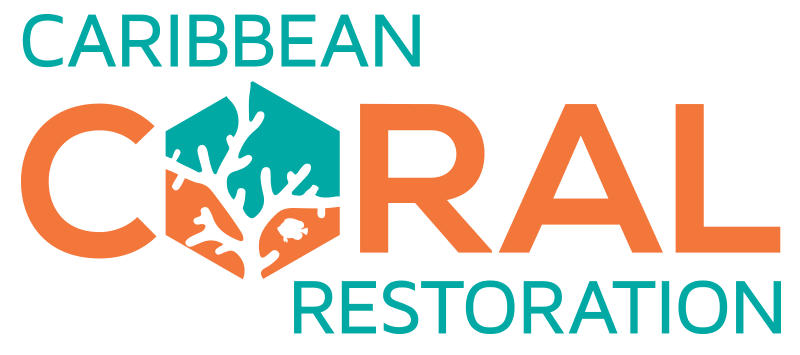 Rotary Reef Sponsorship FormThank you for demonstrating your passion for protecting the planet and sponsoring one or more of 118 Rotary Reefs for 118 years of Rotary International. Please note that your contribution to this project will support the Caribbean Coral Restoration Center, Inc. #81-227-1664, a 501c3 nonprofit.Please fill out the following form and submit it via the same method you obtained the form. Our team will be in touch soon.How many reefs would you like to sponsor? 1 Rotary Reef for $1950 Multiple Rotary Reefs, each for $1950: Sponsor Type: Individual, Rotary Club, Organization, or CombinationPlease select all that apply. Individual personName: Email: Cell Phone: Work Phone: Affiliation (if any):   Rotary Club*Name: District: President’s Name: Rotary Year: Club Email: Club Phone:  Other Organization*Organization Name: Organization Email: Organization Phone: Contact Name: *By filling out and submitting this form with your signature, you agree that you are an authorized member of your Rotary Club or organization that has the authority to carry out approval of and distribution of payment.Would you like to include a special dedication for your reef(s)? Birth of a child Wedding gift or anniversary Birthday gift Dedicated to a loved one who has passed Graduation gift Other:  NoneIf you selected one or more of the dedication types above, please include all information relevant to the dedication:Payment Collection Method GivSum website: Check and instructions addressed to:Caribbean Coral Restoration Center, Inc.2525 Arapahoe AveSuite E4-167Boulder, Colorado 80302Please select the date by which a GivSum payment will be received and/or a check will be mailed by. I confirm that I am authorized as an individual, or by my Rotary Club or organization, to fill out and submit this form, and commit to subsequent payment by the date listed above.SignatureYour Name: Title: Organization: Email: Phone: Signature: Date: 